ТИЗИМГА КИРИШ ВА РЎЙХАТДАН ЎТИШТизимга кириш учун браузерда https://agroilm.akis.uz/ сахифасини очинг (1-расм).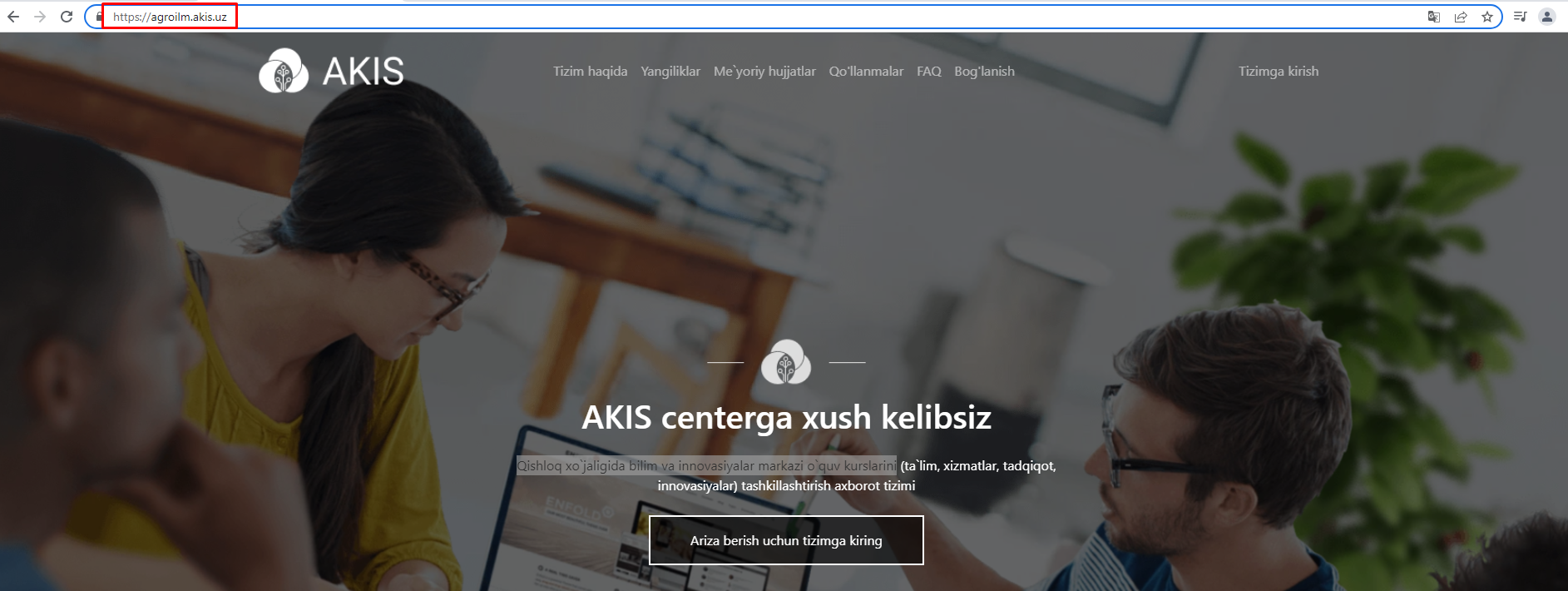 1-расм - AKIS тизимининг бош сахифасиAKIS тизимига кириш учун “” тугмасини босинг. Тизимга кириш OneID Ягона идентификация тизими ёки Электрон рақамли имзо (ЭРИ) орқали амалга оширилади (2-расм). 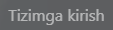 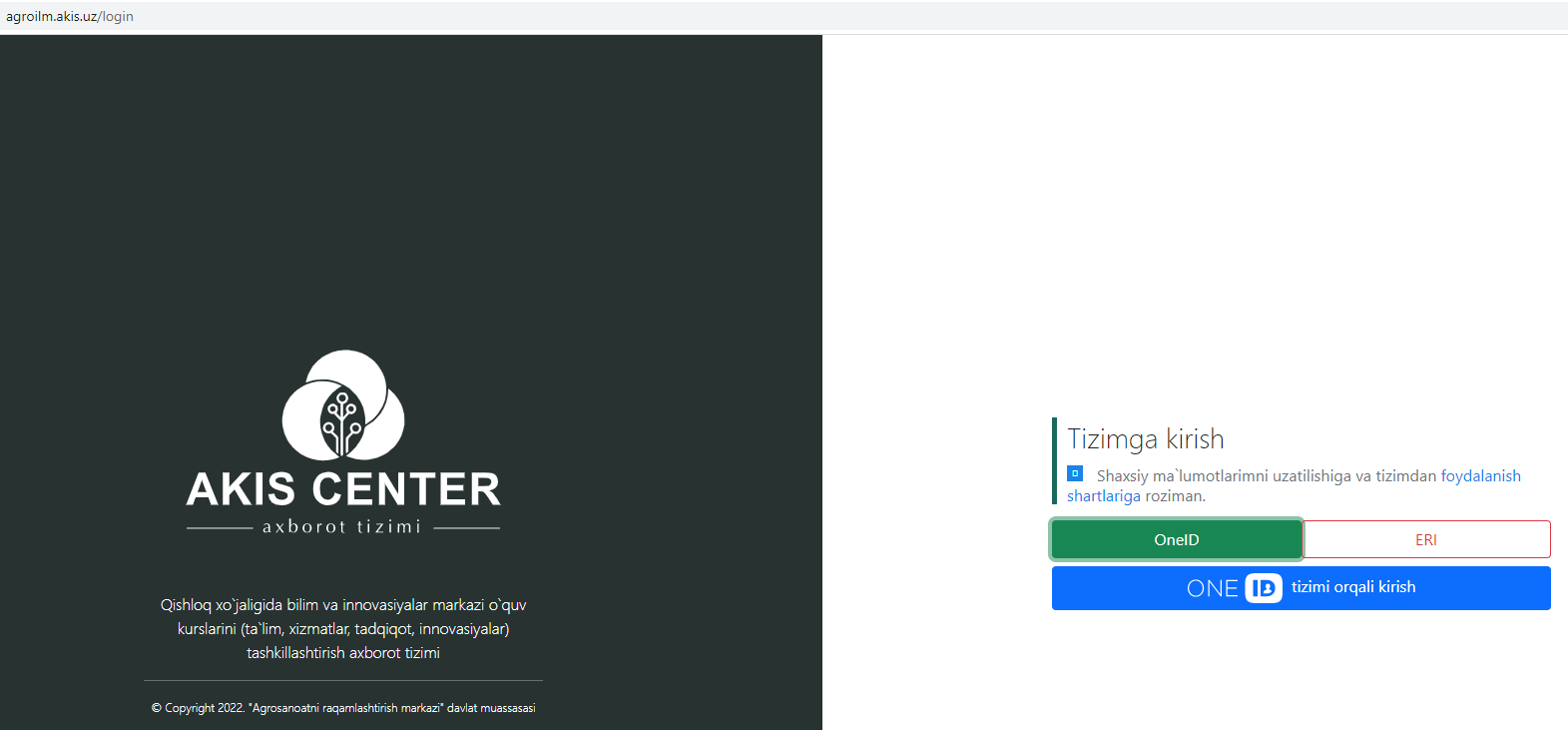 2-расм – AKIS тизимига кириш ойнасиТизимга OneID Ягона идентификация тизими орқали киришOneID Ягона идентификация тизими орқали тизимга кириш учун шахсий маълумотларингизни узатилишига ва тизимдан фойдаланиш шартларига розилик тугмасини босишингиз керак (3-расм). 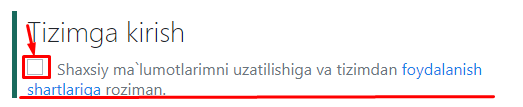 3-расм - Шахсий маълумотларимни узатилишига ва тизимдан фойдаланиш шартлариШахсий маълумотларингизни узатилишига ва тизимдан фойдаланиш шартларига розиликни балдирганингиздан кейин “” тугмасини босинг (4-расм).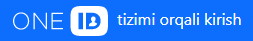 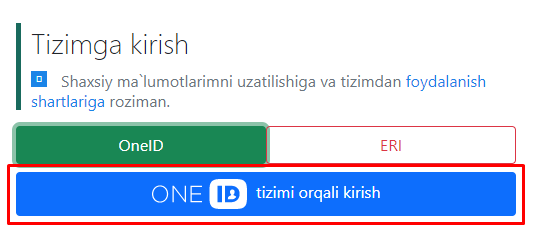 4-расм – AKIS тизимига OneID Ягона идентификация тизими кириш ойнасиАввалдан “Электрон ҳукумат” тизими фойдаланувчиларини идентификациялашнинг ягона ахборот тизимида (id.egov.uz) рўйхатдан ўтган бўлсангиз шахсий логин ва паролингизни киритиб “” тугмасини босиб Тизимда рўйхатдан ўтишингиз мумкун (5-расм).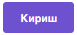 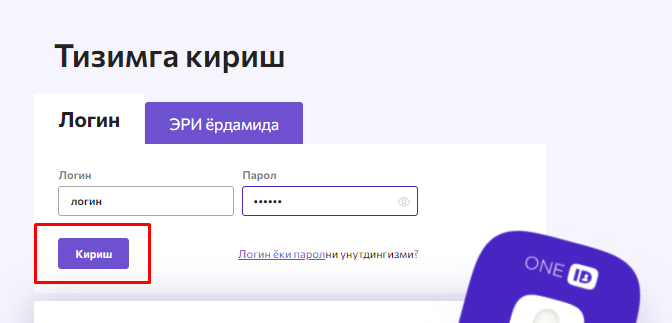 5-расм – Логин ва пароль киритиш ойнасиOneID тизимидаги Логин ва Паролингизни киритилгандан кейин “Ролни танланг” ойнасида ролни танланг ва “” тугмасини босинг (6-расм).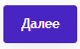 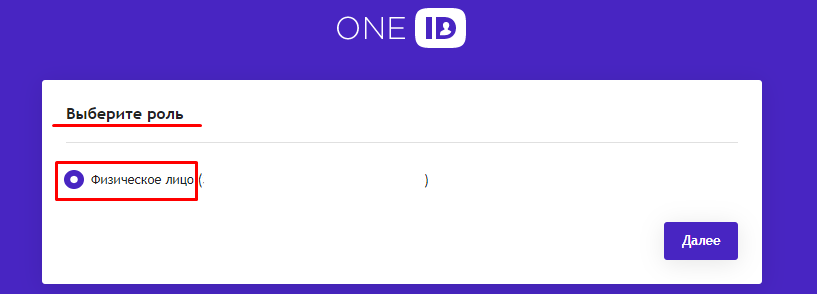 6-расм – Ролни танлаш ойнасиТизимга Электрон рақамли имзо орқали киришЭлектрон рақамли имзо (ЭРИ) орқали Тизимга кириш учун ЭРИ сертификатингиз бўлиши керак. Тизимга кириш ойнасида “” тугмасини босинг ва ЭРИ калитингизни танланг. ЭРИ калити танлангандан кейин  “” тугмасини босинг (7-расм).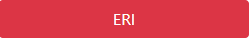 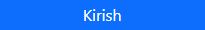 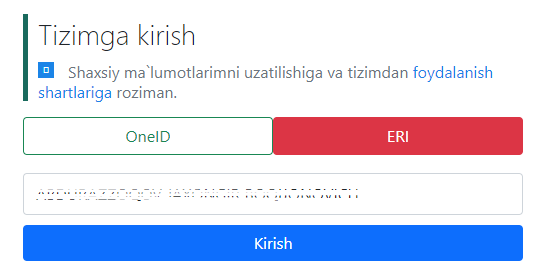 7-расм – ЭРИ орқали Тизимга кириш ойнасиТизим Бош саҳифаси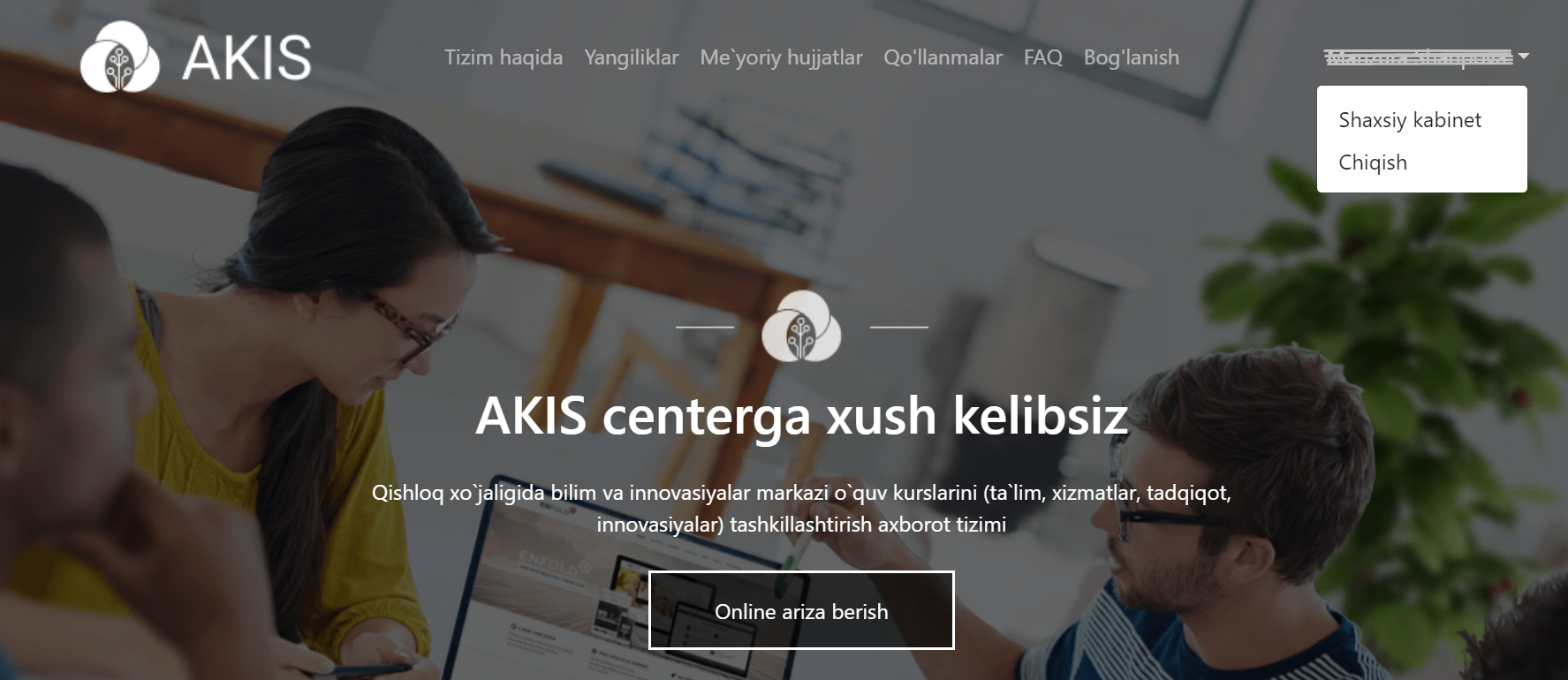 